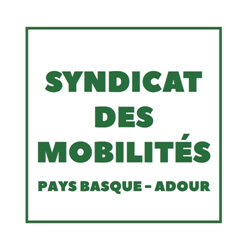 Appel à projets Animations MobilitésDossier d’inscriptionPorteur du projetNom de la structure : Type de structure : Présentation de la structure : Nom et prénom de la personne en charge du projet : Téléphone : Mail : Présentation du ProjetMotivations : Titre et objectifs du projet : Contenu et format : Publics ciblés : Lieu : Nombre de participants attendus : Moyens humains et matériels mobilisés : Partenaires associés : Budget : Fait à                                                                  le     								Signature 